Bài 1. MỘT SỐ HỆ THỨC VỀ CẠNHVÀ ĐƯỜNG CAO TRONG TAM GIÁC VUÔNGA. KIẾN THỨC TRỌNG TÂM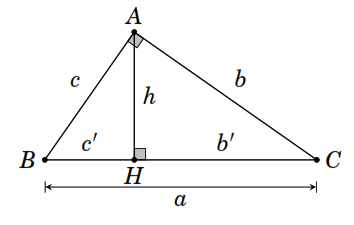 Mở đầuTừ hình vẽ bên, ta cóCạnh góc vuông: .Cạnh huyền: .Đường cao: . là hình chiếu của  trên cạnh . là hình chiếu của  trên cạnh .Định lý Py-ta-go:  1. Hệ thức liên hệ giữa cạnh góc vuông và hình chiếu của nó trên cạnh huyềnTrong tam giác vuông, bình phương mỗi cạnh góc vuông bằng tích của cạnh huyền và hình chiếu của nó trên cạnh huyền. hay ; hay .2. Hệ thức liên quan đến đường caoTrong một tam giác vuôngBình phương độ dài đường cao bằng tích hình chiếu của hai cạnh góc vuông trên cạnh huyền. hay .Tích độ dài đường cao với cạnh huyền bằng tích độ dài hai cạnh góc vuông. hay .Nghịch đảo bình phương độ dài đường cao bằng tổng nghịch đảo bình phương độ dài hai cạnh góc vuông. hay .B. CÁC DẠNG BÀI TẬP VÀ PHƯƠNG PHÁP GIẢIVí dụ 1. Tính các độ dài ,  trong hình bên.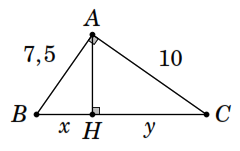 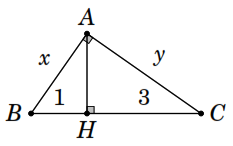 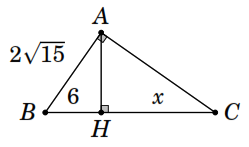 	a)	b)	c)Lời giảia) Áp dụng định lí Pytago ta đượcDo đó .Áp dụng hệ thức  ta đượcSuy ra .b) Ta có .Áp dụng hệ thức  ta đượcc) Áp dụng hệ thức  ta đượcVí dụ 2. Một tam giác vuông có tỉ số hai cạnh góc vuông bằng . Tính tỉ số hai hình chiếu của hai cạnh góc vuông đó trên cạnh huyền.Lời giảiTheo hệ thức liên hệ giữa cạnh góc vuông và hình chiếu của nó trên cạnh huyền, ta có ; , suy ra .Nếu  thì . Ví dụ 3. Một tam giác vuông có tỉ số hai cạnh góc vuông bằng , cạnh huyền dài cm. Tính độ dài các hình chiếu của hai cạnh góc vuông trên cạnh huyền.Lời giảiÁp dụng hệ thức  ta có ; Suy ra .Nếu  thì  suy ra .Do đó ; .Ví dụ 4. Tính độ dài ,  trong hình bên.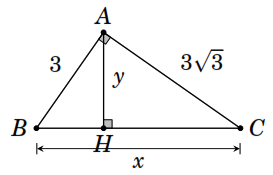 Lời giảiÁp dụng định lí Pytago ta được Áp dụng hệ thức  ta được .Ví dụ 5. Tính diện tích tam giác  trong hình bên.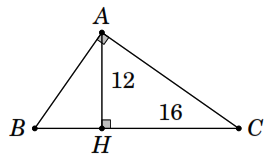 Lời giảiÁp dụng hệ thức  ta được Do đó .Diện tích tam giác  là  (đvdt).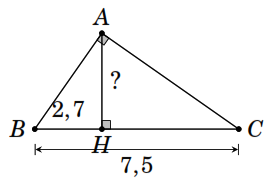 Ví dụ 6.  Tính độ dài  trong hình bên.Lời giảiTa có .Áp dụng hệ thức  ta được.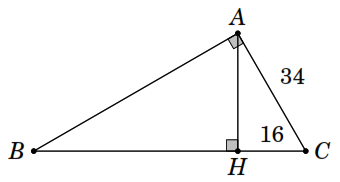 Ví dụ 7. Tính tích  trong hình bên.Lời giảiTa có .Vậy .Ví dụ 8. Cho hình thang  có  và . Chứng minh rằng  là trung bình nhân của hai đáy.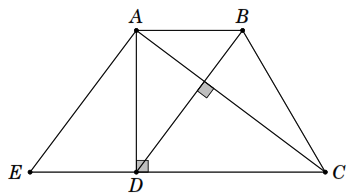 Lời giảiQua  vẽ đường thẳng vuông góc với  và cắt đường thẳng  tại  (hình bên).Ta có  (vì cùng vuông góc với ). Mặt khác  nên tứ giác  là hình bình hành. Suy ra .Áp dụng hệ thức  ta có  suy ra  (đpcm).Ví dụ 9. Cho tam giác  cân tại . Vẽ các đường cao  và . Từ  vẽ một đường thẳng song song với  cắt tia  tại . Chứng minh rằng .Lời giải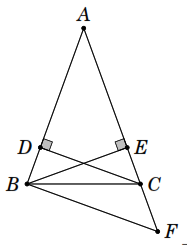  mà  nên  (hình bên).Xét  vuông tại  có  là đường cao ứng với cạnh huyền  nên . Suy ra  (vì ). Ví dụ 10. Cho tam giác  vuông tại , đường cao . Gọi  và  lần lượt là hình chiếu của  trên  và . Chứng minh rằng .Lời giảiÁp dụng hệ thức  vào các tam giác vuông  và  ta được ; .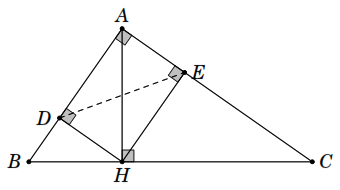 Mặt khác .Nhưng  nên.Dễ thấy tứ giác  là hình chữ nhật nên .Do đó .Ví dụ 11. Cho tam giác  cân tại , hai đường cao  và . Cho biết ; ; . Chứng minh rằng .Lời giải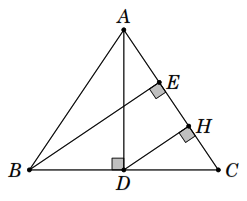 Tam giác  cân tại  nên đường cao  cũng là đường trung tuyến, do đó .Vẽ  thì  và  là đường trung bình của  (hình bên), do đó .Áp dụng hệ thức  vào  vuông tại , ta được.C. BÀI TẬP VẬN DỤNGBài 1. Cho tam giác  vuông tại , đường cao . Lấy điểm  trên đoạn thẳng  sao cho . Qua  vẽ một đường thẳng vuông góc với , cắt  tại . Chứng minh rằng .Lời giảiVẽ  (hình bên), tứ giác  là hình chữ nhật nên , do đó .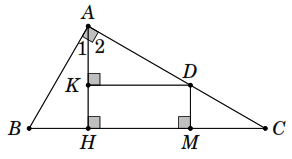 Xét  và  có  ; ;  (cùng phụ với ). Do đó  (g.c.g) suy ra . Áp dụng hệ thức  ta được.Bài 2. Tính ,  trong hình vẽ sau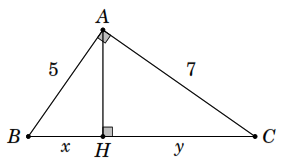 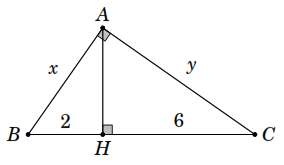 	a)	b)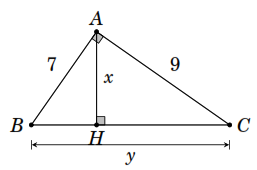 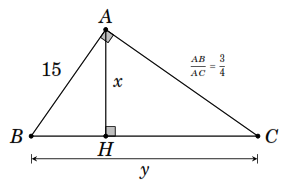 	c)	d)Lời giảia) .Ta có ..b) .c) .d) .Bài 3. Cho tam giác  vuông tại , đường cao . Vẽ . Chứng minh rằnga) ;	b) .Lời giải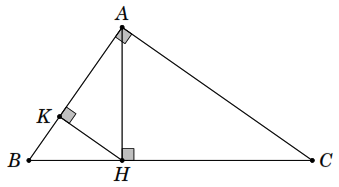 a) Xét  vuông tại  có .(1)Xét  vuông tại  ta có .(2)Từ () và () suy ra .b) Tính ;  rồi lập tỉ số của chúng và rút gọn ta được điều phải chứng minh.Bài 4. Cho tam giác  vuông tại , cạnh cm và tỉ số hai hình chiếu của ,  trên cạnh huyền bằng . Tính diện tích tam giác .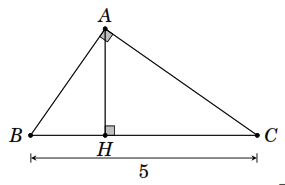 Lời giảiVẽ , tính được cm; cm. Từ đó tính được cm. Diện tích  là .Bài 5. Cho tam giác  vuông tại , cm; cm. Tính độ dài hai hình chiếu của hai cạnh góc vuông trên cạnh huyền và tính đường cao tương ứng với cạnh huyền.Lời giải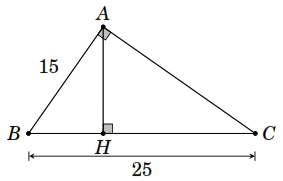 Vận dụng hệ thức , tính được cm, từ đó suy ra cm.Vận dụng hệ thức , ta tính được cm.Bài 6. Hình thang  có cm; cm và cm. Biết diện tích hình thang là .a) Tính chiều cao của hình thang.	b) Chứng minh rằng .Lời giải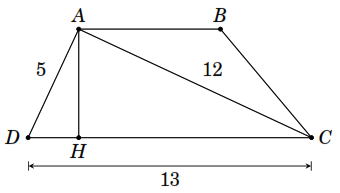 a) Vẽ . Xét  có  (vì ) nên  là tam giác vuông tại . Vận dụng hệ thức , ta tính đượccm.b) Vận dụng công thức , ta tính được cm. Do đó .Bài 7. Cho tam giác  vuông tại , đường cao . Vẽ ,  . Chứng minh rằng .Lời giảiTrước hết, vận dụng các hệ thức ;  để tính tỉ số , ta được .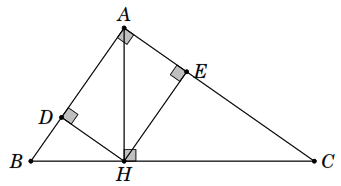 Từ đó suy ra .Ta có ; .Do đó . Suy ra .--- HẾT ---Dạng 1: Tính độ dài đoạn thẳng và các yếu tố khác dựa vào hệ thức liên hệ giữa cạnh góc vuông và hình chiếu của nó trên cạnh huyềnVận dụng định lý Py-ta-go để tính cạnh thứ ba (nếu cần).Vận dụng các hệ thức liên hệ giữa cạnh và đường cao trong tam giác.Dạng 2: Tính độ dài dựa vào hệ thức liên quan đến đường caoVận dụng các hệ thức liên quan đến đường cao và định lý Py-ta-go.Dạng 3: Chứng minh các hệ thức hình họcVận dụng linh hoạt các hệ thức liên quan đến cạnh và đường cao trong tam giác vuông.Nếu cần thì có thể vẽ thêm đường phụ (thường là đường cao) sao cho hình vẽ xuất hiện tam giác vuông để vận dụng các hệ thức.